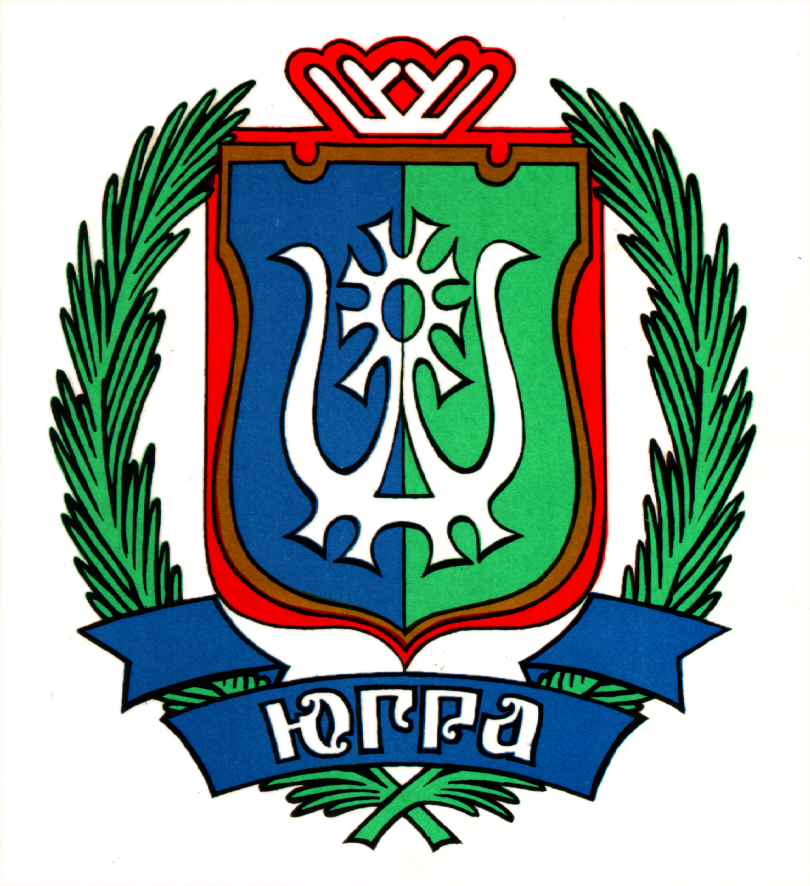 ДЕПАРТАМЕНТПО УПРАВЛЕНИЮ ГОСУДАРСТВЕННЫМ ИМУЩЕСТВОМ ХАНТЫ-МАНСИЙСКОГО АВТОНОМНОГО ОКРУГА – ЮГРЫРАСПОРЯЖЕНИЕО внесении изменений в приложение 2 к  распоряжению Департамента по управлению государственным имуществом Ханты-Мансийского автономного округа – Югры от 31.07.2018 №13-Р-1408  В связи с организационно-штатными изменениями и письмом администрации города Радужный от 17.06.2019 № 001-Исх-586: Внести в Приложение 2 к распоряжению Департамента по управлению государственным имуществом Ханты-Мансийского автономного округа – Югры     от 31.07.2018 №13-Р-1408 «О создании рабочей группы» следующие изменения:                              1. Строку «Иванов Алексей Игоревич - начальник отдела по управлению муниципальным имуществом управления учета и распоряжения муниципальной собственностью Комитета по управлению муниципальным имуществом Администрации города Радужный» заменить на строку «Чабаненко Надежда Николаевна - начальник отдела по управлению муниципальным имуществом управления учета и распоряжения муниципальной собственностью Комитета по управлению муниципальным имуществом Администрации города Радужный».2. Строку «Ваганова Анна Алексеевна - начальник отдела аренды и обязательственных отношений управления распоряжения государственным имуществом Департамента по управлению государственным имуществом Ханты-Мансийского автономного    округа – Югры, секретарь рабочей группы (при необходимости)» заменить на строку «Сигарев Семен Петрович - начальник отдела аренды и обязательственных отношений управления распоряжения государственным имуществом Департамента по управлению государственным имуществом       Ханты-Мансийского автономного    округа – Югры, секретарь рабочей группы (при необходимости)».И.о. директора                                                                                           Ю.С. Якубенкоот 23 июля 2019 годаг. Ханты-Мансийск                                                                                         № 13-Р-1249